РЕЗУЛТАТИ ШКОЛСКОГ ТАКМИЧЕЊА „МИСЛИША“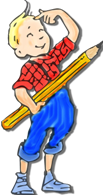 ОСВОЈЕНОМЕСТОПРЕЗИМЕ И ИМЕОДЕЉЕЊЕПОЕНИ1ПАВЛИЧЕВИЋ  ЈАНАI-145   (18+12+15)2МИЛОШЕВИЋ СТЕФАНI-344  (18+16+10)3ТАУЗ  ЈОВАНI-339   (12+12+15)3НИКОЛИЋ МАРКО I-239(21+8+10)5ТОДОРОВ  ВЕЉКОI-338(12+16+10)6ПАНИЋ  АНДРЕЈI-237   (9+8+20)6САДИКОВИЋ  ДАМИРI-337   (6+16+15)8БОШКОВСКИ  АНДРИЈАI-235   (12+8+15)9БИЈЕЛИЋ  ДУШАНI-232   (18+4+10)10КАПЕТАНОВИЋ  СТЕФАНI-329   (6+8+15)10ВЕСЕЛИНОВ   АНДРИЈАI-329   (6+8+15)12СТЕВАНОВИЋ  ОГЊЕНI-227   (9+8+10)13КОСТАДИНОВИЋ  ЛАЗАРI-225   (6+4+15)13ЧЕЈОВИЋ  ЛУКА I-325   (6+4+15)13МИЉКОВИЋ  МИХАЈЛОI-325   (6+4+15)16СТЕКИЋ  ПЕТАРI-224   (12+12+0)17БАДЊАР  ВУКI-222   (12+0+10)17НАСТИЋ  ЛАЗАРI-322   (6+16+0)19РАДОЈКОВИЋ  ЈОВАНI-321   (12+4+5)20ПЕРОВИЋ  ОГЊЕНI-320   (12+8+0)21ЕКЕРТ  УРОШI-219   (9+0+10)22ДАРМАНОВИЋ  ЈОВАНI-318   (9+4+5)23БАДЊАР  НЕМАЊАI-313   (9+4+0)23ЂОКИЋ  АЛЕКСАНДАРI-213   (3+0+10)25ПЕРИШИЋ  АНДРИЈАI-212(12+0+0)26СТАНКОВИЋ  ДЕЈАНI-311   (6+0+5)27ПЕТРИЋ  УРОШI-2  6   (6+0+0)27КРШЉАК  МИЛОШI-3  6   (6+0+0)1НЕРАНЏИЋ  АЛЕКСАII-359   (15+24+20)2ПЕТКОВИЋ  СТЕФАНII-346   (12+24+10)3ПАВКОВИЋ  МАРКОII-341   (15+16+10)4СУБАШИЋ  КРИСТИЈАНII-335   (12+8+15)5ВЕЛИЧКОВИЋ  ПЕТАРII-130   (12+8+10)6РАДОИЧИЋ  МАТЕЈАII-127   (9+8+10)7СРДИЋ  МИЛОШ  II-124   (3+16+5)8ЈЕВЕРИЧИЋ  ФИЛИП II-123   (9+4+10)9СТЕКИЋ  ОГЊЕНII-321   (12+4+5)10ЧАНОВИЋ  ЛУКАII-116   (3+8+5)11ЂУРКИЋ  НЕМАЊА II-18   (3+0+5)1АЋИМОВИЋ  ЉУБОМИРIII-344  (9+20+15)2ОРЛАНДИЋ  БРАНКОIII-231  (9+12+10)3ПАВКОВИЋ  НИКОЛА III-327  (6+16+5)4ПЕТКОВИЋ  ДРАГАНАIII-225  (6+4+15)5ВОШТИЋ  МАРКОIII-315(3+12+0)1АЛАЂУЗ  РАЈКОIV-239  (12+12+15)1РАДОЈЕВИЋ  МИХАЈЛОIV-439   (12+12+15) 3ПРЕДА  ЂОРЂЕIV-435   (6+4+25)4БОШКОЧЕВИЋ  МАРКОIV-225(3+12+10)5ПРАИЗОВИЋ  МИХАЈЛОIV-420(3+12+5)6ГИГОВИЋ  АНЂЕЛАIV-212(0+12+0)